Presenting the Answer to my Inquiry Question: Writing my Research PaperLearning Goals: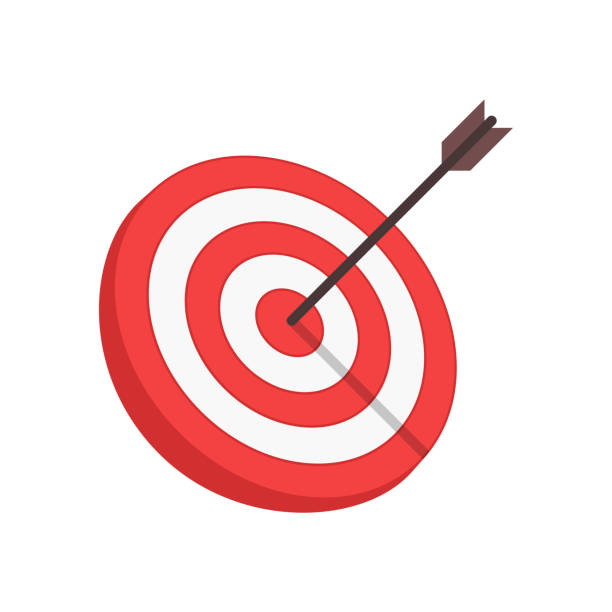 I can produce clear and coherent writing in which the development, organization, and style are appropriate.I can write an informative text to examine a topic, convey ideas, concepts and information through the selection, organization and analysis of relevant content.I can conduct a short research project to answer a questions, draw on several sources and generate additional related, focused questions for further research and investigation. I can use technology, including the internet, to produce and publish writing and link to and cite sources.Introduction:  Introduces your topic and your inquiry questionFollows the same format we have been using all yearStarts with information about what you know about the topic in generalEnd your introduction with a thesis statement that presents your inquiry question. You are NOT writing your question as the last sentence of the paragraph; you must make it into a thesis. (*This is the most important part of your introduction—you MUST have this)My thesis statement: 
Write the purpose of your research paper on the lines below (make your inquiry question into a statement). This will be your thesis and the last sentence of your introduction:____________________________________________________________________________________________________________________________________________________________________________________________________________________________________________________________________________________________________________________________________________________________________________________________________________Body Paragraph 1, 2, & 3: Present your research to answer your inquiry questionThroughout the year we have written many essays. The body paragraphs for your final research paper will follow the same format as body paragraphs we have written all year. They must follow paragraph structure (Topic Sentence, Supporting Sentences with the quote sandwich, and Concluding Sentence). Your research will be incorporated into your supporting sentences. (USE QUOTE SANDWICH). Make sure sources are properly cited (see packet)Model Body Paragraph (see the class website for the full model essay):Conclusion: Summarizes your main points and restates thesisFollows the same format we have been using all yearStarts with restating your thesis statement (see introduction)Ends with summarizing information presented in body paragraphsWorks Cited: Lists all of the sources referred to in your paper.Every single source referenced in the paper needs to be listed on this page. If you did not cite it in the paper, do not include in on this page.List must be in alphabetical orderYou must have a minimum of 3 sources Sources must be in MLA format (www.easybib.com). *Many of the online databases have the citation on the bottom of the article to copy and paste.Research Paper Heading & Format: The format for your final research paper should include the following:Size 12 font, black, Arial or Times New RomanPrinted and stapledThe entire paper should be double spacedAll of the research you used in your paper needs to include proper citationsThe heading of your paper should look like the heading on the model paperThe last page of your research paper should be a works cited pageThere are specific running injuries associated with overrunning. One common injury for runners is injuring the Achilles tendon (Sports Injuries). According to “Sports Injuries” on the Teen Health and Wellness Database, the Achilles tendon withstands a lot of pressure from running. Since the Achilles tendon is the most frequently injured tendon, it is important you rest it and not overwork the tendon (Sports Injuries). In addition, if your Achilles tendon injury is left untreated there may be serious consequences. Runners can sustain long term injuries to their Achilles tendon, which may even lead to surgery (Sports Injuries). Therefore, if a runner is feeling as though their Achilles tendon is strained, it is important that they rest and not run on it the next few days. Another common running injury is shin splints. The text states, “runners and dancers are most often affected by shin splints. The shin tissues can become overused and inflamed if you run too much, or if you run without warming up properly” (Sports Injuries). The best way to heal from shin splints is to rest, and to not continue running the next day. The text goes on to state that you should not resume running until you experience no pain at all (Sports Injuries). This shows that there are specific injuries associated with running that runners should be aware of.  